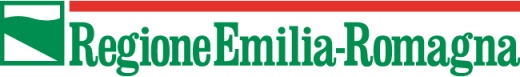 Bando per il Ripopolamento e la Rivitalizzazione dei centri storici nei comuni colpiti dal sisma del 20-29 Maggio 2012 (Ordinanza n. 2 e successiva Ordinanza n.3 del 2019)Relazione Finale di ProgettoProgetto n. ____/_____/______Relazione relativa al periodo di attività dal __________ al ____________In riferimento a quanto è indicato nell’ordinanza n.3 del 2019 al TITOLO 2, art. 4;Concluso o non concluso;Spesa richiesta;specificare se regime de minimis  o regime di esenzione, come da richiesta ammessa;Il presente schema di relazione tecnica finale è da intendersi come traccia per la redazione di un elaborato che descriva in modo esaustivo l’intervento che è stato realizzato. Tale relazione, da allegare alla documentazione obbligatoria per ottenere l’erogazione del contributo concesso, deve illustrare gli obiettivi e i risultati conseguiti e la loro coerenza e correlazione con le finalità del bando. Tale relazione dovrà contenere altresì una descrizione analitica delle spese contenute nella rendicontazione finanziaria con indicazione delle finalità delle stesse.Attività realizzateFare riferimento all’attività realizzate in relazione alle spese richieste, alla finalità e all’obiettivo raggiunto.Riepilogo delle speseRiportare in questa sezione il dettaglio delle spese inserite nella domanda di accesso ai contributi. Fornire una descrizione dettagliata dell’intervento, della tipologia di spese e il costo effettivamente sostenuto.Al fine di favorire l’attività di valutazione e verifica della congruità e attinenza della spesa sostenuta, è opportuno che ogni categoria sia supportata da relativa documentazione di supporto come da tabella esemplificativa:Altre informazioniRiportare in questa sezione eventuali altri contenuti tecnici non descritti nelle sezioni precedentiLuogo e data							Firma del legale rappresentante___________________					       __________________________________________Ragione SocialePartita IVACodice FiscaleForma GiuridicaCodice AtecoTipologia Beneficiari Art. 11 – Micro, piccole e medie imprese Art. 12 – Liberi professionisti e lavoratori autonomi Art. 13 – Associazioni, fondazioni, enti no profitLocalizzazione del progetto (Sede legale, comune e provincia)Legale rappresentante – firmatario  (Cognome, nome, generalità) o procuratoreObiettivi del progetto (1)Stato progetto (2)Dimensione progetto (3)Regime di aiuto (4)€Descrizione del progetto realizzatoIn relazione a quanto presente in domanda e alle eventuali variazioni intervenute durante la fase di realizzazione. Modalità di Sviluppo del progettoIn relazione ai tempi, alle spese sostenute e all’impatto che hanno avuto nel raggiungimento dell’obiettivo.Finalità ed Obiettivi raggiunti Descrizione delle finalità del progetto realizzato e gli obiettivi raggiunti; quantificare, se è possibile, i risultati ottenuti.DETTAGLIO INTERVENTOTIPOLOGIA DI SPESACOSTO EFFETTIVOOpere murarie:Arredi:Impianti, beni strumentali e attrezzature:Acquisto di hardware, software, servizi di cloud computing:Realizzione siti internet ed e-commerce:Acquisto installazione impianti per ricarica mezzi elettrici:Acquisto mezzi di trasporto (diversi da quelli iscritti al pra):Spese per marketing:Spese di consulenza:PIANO DEI COSTIDOCUMENTAZIONE A SUPPORTOA)OPERE MURARIEsupportare tale categoria di spesa allegando documentazione di disponibilità dell'immobile e/o eventuale dichiarazione del titolare dell'immobile attestante l'impegno a concedere tale disponibilità, la visura catastale dell'immobile, eventuale computo metrico estimativo e consuntivo delle opere realizzate, certificato di agibilità dell'immobile e/o autorizzazioni specifiche legate alla tipologia di attività svolta;B)ARREDIsupportare tale categoria di spesa con l’elenco e tipologia degli arredi acquistatiC)IMPIANTI, BENI STRUMENTALI E ATTREZZATUREsupportare tale categoria di spesa con la scheda tecnica dei beni, una dichiarazione di conformità degli impianti, la dichiarazione di beni nuovi e del libro cespiti in cui sia evidente la loro iscrizione;DACQUISTO DI HARDWARE, SOFTWARE, SERVIZI DI CLOUD COMPUTINGsupportare tale categoria di spesa con contratti di utilizzo di hardware, software e servizi di cloud computing anche per quelli stipulati in outsourcing; F)REALIZZIONE SITI INTERNET ed E-COMMERCEsupportare tale categoria di spesa con contratti/abbonamenti con fornitori di servizi esterni;G)ACQUISTO INSTALLAZIONE IMPIANTI PER RICARICA MEZZI ELETTRICIsupportare tale categoria di spesa con le autorizzazioni ottenute per l'occupazione di suolo pubblico e/o contratti stipulati con fornitori energia elettrica;H)ACQISTO MEZZI DI TRASPORTO (diversi da quelli iscritti al PRA)supportare tale categoria di spesa con la dichiarazione di bene nuovo;I)SPESE PER MARKETINGsupportare tale categoria di spesa con una relazione esplicativa riguardante il dettaglio, la modalità e la tipologia delle spese sostenute e/o eventuali accordi/contratti di consulenza stipulati;L)SPESE DI CONSULENZASupportare tale categoria di spesa con contratti di affidamento incarico e relazione tecnica dettagliata del progetto;